2.4-02/2404-04 24.04.2018 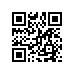 О проведении государственной итоговой аттестации студентов образовательной программы «Визуальная культура» факультета гуманитарных наук в 2018 годуПРИКАЗЫВАЮ:Провести в период с 4 июня 2018 г. по 15 июня 2018 г. государственную итоговую аттестацию студентов 2 курса образовательной программы магистратуры «Визуальная культура», направления подготовки 51.04.01 «Культурология», факультета гуманитарных наук, очной формы обучения.Включить в состав государственной итоговой аттестации следующие государственные аттестационные испытания: - междисциплинарный экзамен по направлению подготовки; - защита выпускной квалификационной работы (магистерской диссертации).Утвердить график проведения государственной итоговой аттестации согласно приложению.Установить окончательный срок загрузки итогового варианта выпускной квалификационной работы в систему LMS до 28 мая 2018 г.Установить окончательный срок представления итогового варианта выпускной квалификационной работы с регистрационным листом, подтверждающим, что работа прошла проверку в системе, выявляющей процент заимствований, до 29 мая 2018 г.И.о. деканафакультета гуманитарных наук                                                               А.М. Руткевич